معرفی درس: نیمسال دوم  1402-1401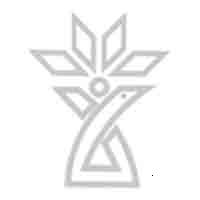 دانشکده: پیراپزشکی                                                گروه آموزشی: فیزیک پزشکی و پرتوشناسی تشخیصی٭نام و شماره درس: فیزیک پرتوها٭رشته و مقطع تحصيلی:  تکنولوژی پرتوشناسی، کارشناسی پیوسته٭روز و ساعت برگزاری: شنبه ها ساعت 12-10 و شنبه ها 15-13٭محل برگزاری: دانشکده پیراپزشکی ٭تعداد و نوع واحد (نظری/عملی) : 3 واحد نظری٭تعداد و نوع واحد (نظری/عملی) : 3 واحد نظری٭دروس پيش نياز: فیزیک عمومی٭دروس پيش نياز: فیزیک عمومی٭نام مسوول درس: مریم عطارد٭تلفن و روزهای تماس: 236  شنبه تا چهارشنبه٭آدرس دفتر : دانشکده پیراپزشکی- طبقه سوم٭آدرس maryamatarod@yahoo.com                 ٭هدف کلی درس: آشنایی با ساختمان ماده و فیزیک تولید اشعه ایکس و گاما، تولید مواد رادیواکتیو، برخورد تشعشعات با ماده، کمیتها و واحدهای تشعشع و دوز و روشهای اندازه گیری آنها٭اهداف اختصاصی درس:آشنایی با انواع پرتوهای یونساز مورد استفاده در پزشکی و خواص آنهافراگیری تعاریف و مقیاسهای مربوط به فیزیک هسته ای و اتمی، رابطه هم ارزی جرم و انرژی  آشنایی دانشجویان با ساختمان اتم و هسته، مدلهای ساختمانی، تعاریف ایزوتوپ، ایزوتون، ایزوبار آشنایی دانشجویان با انواع پرتوهای یونیزانآشنایی دانشجویان با سازو کار هسته های رادیواکتیو و قوانین واپاشی آشنایی دانشجویان با روشهای تولید رادیوایزوتوپها آشنایی دانشجویان با برهم کنش پرتوهای ایکس و گاما با مادهآشنایی دانشجویان با برهم کنش پرتوهای یونیزان ذره ای با مادهآشنایی دانشجویان با کمیتها و یکاهای سنجش میزان تشعشع٭منابع اصلی درس(عنوان کتاب ، نام نويسنده ، سال و محل انتشار، نام ناشر، شماره فصول يا صفحات مورد نظر در اين درس- در صورتی که مطالعه همه کتاب يا همه مجلدات آن به عنوان منبع ضروری نباشد)  The essential physics of medical imaging; Jerrold Bushberg; second edithion; Loppincott Williams & Wilkins; chapters:  5,8,9 and 11 Introduction to health physics, Herman Cemberفیزیک تشعشع ترجمه دکتر فریدون نجم آبادیفیزیک رادیولوژی تشخیصی کریستینسن ترجمه حمید گورابی  مقدمه ای بر فیزیک پرتوهای یونیزان تالیف دکتر داریوش فاتحی٭نحوه ارزشيابی دانشجو و بارم مربوط به هر ارزشيابی :٭نحوه ارزشيابی دانشجو و بارم مربوط به هر ارزشيابی :٭نحوه ارزشيابی دانشجو و بارم مربوط به هر ارزشيابی :٭نحوه ارزشيابی دانشجو و بارم مربوط به هر ارزشيابی :٭نحوه ارزشيابی دانشجو و بارم مربوط به هر ارزشيابی :٭نحوه ارزشيابی دانشجو و بارم مربوط به هر ارزشيابی :واحد نظری:الف) در طول دوره نحوه ارزیابی: کوئیز، تکالیف، امتحان میان ترم              بارم: به ترتیب از سمت راست: 1، 1، 6 نمرهب) پايان دوره: آزمون تستی و تشریحی 12 نمره ایواحد نظری:الف) در طول دوره نحوه ارزیابی: کوئیز، تکالیف، امتحان میان ترم              بارم: به ترتیب از سمت راست: 1، 1، 6 نمرهب) پايان دوره: آزمون تستی و تشریحی 12 نمره ایواحد نظری:الف) در طول دوره نحوه ارزیابی: کوئیز، تکالیف، امتحان میان ترم              بارم: به ترتیب از سمت راست: 1، 1، 6 نمرهب) پايان دوره: آزمون تستی و تشریحی 12 نمره ایواحد نظری:الف) در طول دوره نحوه ارزیابی: کوئیز، تکالیف، امتحان میان ترم              بارم: به ترتیب از سمت راست: 1، 1، 6 نمرهب) پايان دوره: آزمون تستی و تشریحی 12 نمره ایواحد نظری:الف) در طول دوره نحوه ارزیابی: کوئیز، تکالیف، امتحان میان ترم              بارم: به ترتیب از سمت راست: 1، 1، 6 نمرهب) پايان دوره: آزمون تستی و تشریحی 12 نمره ایواحد نظری:الف) در طول دوره نحوه ارزیابی: کوئیز، تکالیف، امتحان میان ترم              بارم: به ترتیب از سمت راست: 1، 1، 6 نمرهب) پايان دوره: آزمون تستی و تشریحی 12 نمره ای٭سياست مسوول دوره در مورد برخورد با غيبت و تاخير دانشجو در کلاس درس: کسر 5/0 نمره به ازاء هر غیبت ناموجه تا دو بار غیبت و کسر یک نمره به ازاء هر غیبت برای غیبتهای ناموجه سوم و چهارم، اعلام غیبتهای بیش از 17/4 دانشجو به آموزش دانشکده جهت اقدام بر اساس مقررات آیین نامه آموزشی، کسر 5/0 نمره به ازاء سه بار تاخیر ٭سياست مسوول دوره در مورد برخورد با غيبت و تاخير دانشجو در کلاس درس: کسر 5/0 نمره به ازاء هر غیبت ناموجه تا دو بار غیبت و کسر یک نمره به ازاء هر غیبت برای غیبتهای ناموجه سوم و چهارم، اعلام غیبتهای بیش از 17/4 دانشجو به آموزش دانشکده جهت اقدام بر اساس مقررات آیین نامه آموزشی، کسر 5/0 نمره به ازاء سه بار تاخیر ٭سياست مسوول دوره در مورد برخورد با غيبت و تاخير دانشجو در کلاس درس: کسر 5/0 نمره به ازاء هر غیبت ناموجه تا دو بار غیبت و کسر یک نمره به ازاء هر غیبت برای غیبتهای ناموجه سوم و چهارم، اعلام غیبتهای بیش از 17/4 دانشجو به آموزش دانشکده جهت اقدام بر اساس مقررات آیین نامه آموزشی، کسر 5/0 نمره به ازاء سه بار تاخیر ٭سياست مسوول دوره در مورد برخورد با غيبت و تاخير دانشجو در کلاس درس: کسر 5/0 نمره به ازاء هر غیبت ناموجه تا دو بار غیبت و کسر یک نمره به ازاء هر غیبت برای غیبتهای ناموجه سوم و چهارم، اعلام غیبتهای بیش از 17/4 دانشجو به آموزش دانشکده جهت اقدام بر اساس مقررات آیین نامه آموزشی، کسر 5/0 نمره به ازاء سه بار تاخیر ٭سياست مسوول دوره در مورد برخورد با غيبت و تاخير دانشجو در کلاس درس: کسر 5/0 نمره به ازاء هر غیبت ناموجه تا دو بار غیبت و کسر یک نمره به ازاء هر غیبت برای غیبتهای ناموجه سوم و چهارم، اعلام غیبتهای بیش از 17/4 دانشجو به آموزش دانشکده جهت اقدام بر اساس مقررات آیین نامه آموزشی، کسر 5/0 نمره به ازاء سه بار تاخیر ٭سياست مسوول دوره در مورد برخورد با غيبت و تاخير دانشجو در کلاس درس: کسر 5/0 نمره به ازاء هر غیبت ناموجه تا دو بار غیبت و کسر یک نمره به ازاء هر غیبت برای غیبتهای ناموجه سوم و چهارم، اعلام غیبتهای بیش از 17/4 دانشجو به آموزش دانشکده جهت اقدام بر اساس مقررات آیین نامه آموزشی، کسر 5/0 نمره به ازاء سه بار تاخیر جدول زمان بندی ارائه برنامه درس جدول زمان بندی ارائه برنامه درس جدول زمان بندی ارائه برنامه درس جدول زمان بندی ارائه برنامه درس جدول زمان بندی ارائه برنامه درس جدول زمان بندی ارائه برنامه درس آمادگی لازم دانشجويان قبل از شروع کلاسمدرسعنوانساعتتاريخرديفعطاردتعطیل (جبرانی) معارفه، معرفی درس، ارائه طرح درس، یادآوری مباحث جرم و انرژی، یکاهای آنها در مقیاس اتمی و هسته ای و تبدیل واحدها  10-8 و 15-1322/11/14011مرور مباحث فیلیعطاردتعطیل (جبرانی)  مروری بر ساختمان اتم و هسته، معرفی مفصل مدل اتمی بور و روابط ریاضی حاکم بر این مدل، معرفی پدیده های برانگیزش و یونش10-8 و 15-1329/11/14012مرور مباحث قبلیعطاردسوال از مباحث قبل، عدد اتمی و عدد جرمی، تعاریف ایزوتوپ، ایزوبار، ایزومر و رابطه هم ارزی جرم و انرژی 10-8 و 15-136/12/14013مرور مباحث قبلیعطاردسوال از مباحث قبل، معرفی اجمالی و طبقه بندی انواع پرتوهای یونیزان، معرفی ماهیت پرتوهای ایکس و گاما و روش تولید اشعه ایکس 10-8 و 15-1313/12/14014مرور مباحث قبلیعطاردسوال از مباحث قبل، تعریف رادیواکتیویته، دلایل ناپایداری هسته های رادیواکتیو و معرفی انواع واپاشیهای هسته ای 10-8 و 15-1320/12/14015مرور مباحث قبلیعطاردسوال از مباحث قبل، معرفی مفاهیم ثابت واپاشی، نیمه عمر فیزیکی، بیولوژیک و موثر، عمر متوسط و روابط مربوط به واپاشی هسته ها (مجازی به دلیل عدم حضور دانشجویان)10-8 و 15-1327/12/14016مرور مباحث قبلیعطاردکوئیز، معرفی سریهای واپاشی طبیعی، ویژگی مواد رادیواکتیو مورد استفاده در پزشکی، روشهای تولید موارد رادیواکتیو مصنوعی با استفاده از شتابدهنده ها و راکتور 10-8 و 15-1319/1/14027مرور مباحث قبلیعطاردکوئیز، مفاهیم تعادل گذرا و پایدار، معرفی ژنراتورهای مولد رادیودارو.ها و کنترل کیفی رادیوداروها 10-8 و 15-1326/1/14028مرور مباحث قبلیعطاردتعطیل  برخورد پرتوهای ایکس و گاما با ماده: پراکندگی همدوس و جذب فوتوالکتریک10-8 و 15-132/2/14029مرور مباحث قبلیعطاردسوال از مباحث قبل، برخورد پرتوهای ایکس و گاما با ماده: پراکندگی کامپتون و تولید زوج10-8 و 15-139/2/140210مرور مباحث قبلیعطاردسوال از مباحث قبل، معرفی واحدها و کمیتهای تابش10-8 و 15-1316/2/140211مرور مباحث قبلیعطاردامتحان میان ترم، تضعیف اشعه، معرفی مفاهیم ضریب تضعیف خطی، ضریب تضعیف جرمی و ارتباط آنها با هم لایه نیم جذب و یکدهم جذب و انرژی موثر فوتون 10-8 و 15-1323/2/140212مرور مباحث قبلیعطاردسوال از مباحث قبل، لایه نیم جذب و یکدهم جذب و انرژی موثر فوتون 10-8 و 15-1330/2/140213مرور مباحث قبلیعطاردسوال از مباحث قبل، برخورد پرتوهای یونیزان ذره ای با ماده10-8 و 15-136/3/140214مرور مباحث قبلیعطاردکوئیز، آشکارسازی پرتوهای یونیزان، انواع آشکارسازهای گازی10-8 و 15-1313/3/140215مرور مباحث قبلیعطاردمعرفی آشکارسازهای حالت جامد، ترمولومینسانس و سوسوزن10-8 و 15-1320/3/140216٭تاريخ امتحان ميان ترم : 23/2/1402                   ٭تاريخ امتحان پايان ترم: طبق برنامه آموزش دانشکده٭تذکر های مهم برای دانشجويان:توصیه به حضور به موقع و فعال در کلاس، توصیه به مطالعه مباحث به صورت مستمر، حفظ نظم کلاس با خاموش کردن تلفن و خارج نشدن از کلاس جز در موارد ضروری 